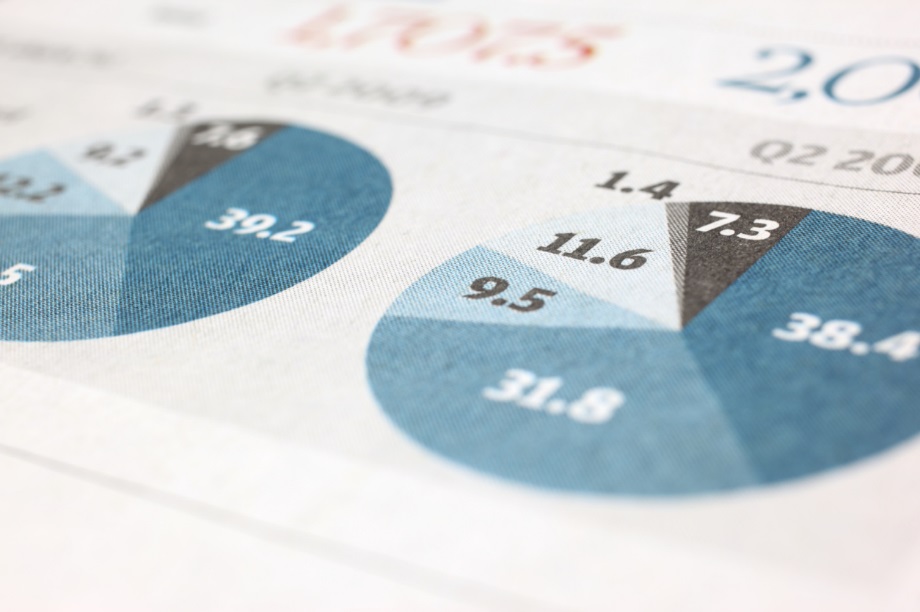 SAŽETAK POSLOVNOG PLANA Sažetak poslovnog plana sadrži sažeti prikaz klјučnih informacija o osnovnim poslovnim aktivnostima, kao i o planiranim investicijama (kratak opis proizvoda/usluga, osnovne podatke o proizvodnom procesu, kraći rezultat istraživanja tržišta i očekivani finansijski efekat). Sažetak se treba napisati  na kraju izrade poslovnog plana i čini njegovo prvo poglavlјe, jer predstavlјa rekapitulaciju najznačajnijih rezultata poslovnog plana..OPŠTI PODACIInformacije o podnosiocu zahtjevaRadna biografija podnosioca prijaveInformacije o projektuOpis projektaU ovom dijelu Poslovnog plana potrebno je navesti:  a) vrstu odabrane investicije i b) opisati proizvode i uslugu koje podnosilac planira da proizvede/pruži nakon realizacije investicije, tehnološki proces  itd. Pored toga, potrebno je navesti da li se radi o usavršavanju/proširenju već postojeće proizvodnje i prerade, pokretanju nove prerade ili je projekat samostalan u odnosu na postojeće poslovne aktivnosti. Također treba opisati svrhu investicije i pojasniti kojim ciljevima ona doprinosi, npr. stabilizaciji proizvodnje  i jačanje konkurentnosti i zadržavanje/povećanje,  produktivnosti, usklađivanje sa standardima sigurnosti hrane i zaštite okoliša, smanjenje troškova proizvodnje i prerade, zaštita poslovanja od posljedica pandemije COVID19 i korištenje novih poslovnih  prilika za jačanje poslovanja i iskorištavanje novih tržišta, u skladu sa ciljevima definisanim u javnom pozivu.Prilikom opisa investicije podnosioci prijava trebaju uzeti u obzir da sva ulaganja moraju biti vezana za preradu poljoprivrednih i prehrambenih proizvoda koji su obuhvaćeni smjernicama javnog poziva u skladu sa prihvatljivim podsektorima za investiciju (ulaganja moraju biti isključivo vezana za sektor prerade koji je predmet prijave u javnom pozivu).  Procjena potražnje – analiza kupaca/korisnika proizvoda/usluga i izvori pristupa siroviniObrazložiti zašto se očekuje potražnja za odgovarajućim proizvodom/uslugom i objasniti na koji način je procijenjena potražnja za istim. Navesti trendove potražnje. Ukoliko postoje kvantitativni podaci, opisati ih i navesti izvore. Navesti postojeću konkurenciju, cijene proizvoda i kupce, odnosno ukoliko se radi o novom poslovanju, navesti planirane kupce i razloge zašto kupci preferiraju Vaše proizvode. Potrebno navesti izvore sirovina uključujući i vlastite iz svoje primarne proizvodnje, drugih gazdinstava, dobavljača ili uvoza. Također, potrebno prikazati procentualno udio sirovine iz domaćeg tržišta i uvoza.  Ukoliko možete obezbjediti ugovore ili predugovore sa potencijalnim kupcima i dobavljačima iste je potrebno priložiti uz opisni dio poslovnog plana.Analiza trižišta - da li se radi o pristupu sirovine ili plasman proizovda mora opravdati i argumnetovati projekciju koja je prikazana u planu prodaje. Plan provođenja investicije (vremenska dinamika)Navesti glavne aktivnosti i planirani vremenski raspored za realizaciju investicije.Planirani datum početka investicije;Planirani datum završetka investicije; Trajanje aktivnosti u mjesecima.PROIZVODNI KAPACITETI  I TEHNOLOGIJA PROIZVODNJEOpisU ovom dijelu Poslovnog plana potrebno je detaljno opisati:postojeće kapacitete prerade i primarne proizvodnje (ukoliko podnosilac prijave posjeduje), sadašnje tehnologije, opreme i mašine kao stručnost osoblja. Takođe treba nabrojati koji su glavni proizvodi i usluge i opisati njihov kvalitete i nedostatke.  vrstu odabrane moderne tehnologije i prateće opreme, mašine, objekte, kao i softver i hardver za proizvod ili planirane proizvode/usluge predviđene u razvojnom planu preduzeća uključujući proizvodnju novih ili poboljšanje postojećih proizvoda i usluga. Potrebno je navesti koja su to nova poboljšanja ili novi proizvodi koji se planiraju uvesti.   utjecaj uvođenja moderne tehnologije na razvoj  novih proizvoda sa visokim stepenom dodane vrijednosti i kako se planira time poboljšati produktivnost, konkurentnost i  bolje pozicioniranje na tržištu kao i povećanje prihoda od prodaje. potrebnu stručnu i konsultantasku pomoć u izradi tehonološkog projekta (ukoliko je potrebno) i pružanje pomoći u realizaciji investicije, kao i tehnologije vezane za razvoj  novih i poboljšanja postojećih proizvoda i usluga, opreme, uključujujući i pripremu receptura, za moderne procese prerade, konzervacije, pakovanja i adekvatnog skladištenja. svrhu investicije i pojasniti kojim ciljevima ona doprinosi, npr. stabilizaciji proizvodnje  i jačanje konkurentnosti i zadržavanje/povećanje,  produktivnosti, usklađivanje sa standardima sigurnosti hrane i zaštite okoliša, smanjenje troškova proizvodnje i prerade, zaštite poslovanja od posljedica pandemije COVID19, korištenje novih poslovnih  prilika za jačanje poslovanja i iskorištavanje novih tržišta, a u skladu sa ciljevima definisanim u javnom pozivu.Prilikom odabira tehnologija i ulaska u investicije podnosilac prijave mora uzeti u obzir ciljeve smjernica javnog poziva i očekivanih rezultata, te na koji način će podnosilac prijave svojim projektom  doprinijeti pospješavanju mjere podrške investicijama u prerađivačke kapacitete.  Bilo koje investicije koje budu suprotne od definiranih smjernica neće imati težinu prilikom odabira krajnjih korsnika bespovratnih sredstava. Struktura i obim proizvodnjeU tabeli je potrebno prikazati postojeći (ako je investicija vezana za postojeću proizvodnju/preradu) i planirani obim proizvodnje i prerade za svaki proizvod i poluproizvod, iskazan u jedinicama mjere, za svaku godinu trajanja projekta.3.2.1.    Poljoprivredna primarna proizvodnja3.2.2 Prerada Trošak ulaznih materijala Popunite tabelu prema tehnološkom planu i planu prodaje. U tabeli se prikazuju potrebne količine materijala po godinama u jedinici mjere. Objasniti kako se došlo do prikazanih količina.Struktura i dinamika materijalnih i nematerijalnih troškovaU tabeli se prikazuju troškovi materijalnih inputa koji moraju biti u skladu sa količinama navedenim u prethodnoj tabeli - trošak ulaznih materijala, te treba objasniti opisno kako je došlo do prikazanih iznosa troškova. ZAPOSLENIOpisNavesti osoblje koje upravlјa svakodnevnim poslom, njihovo obrazovanje, prikazati organizacionu šemu (u slučaju više od 10 stalno zaposlenih), plan zapošlјavanja i zahtjevanu kvalifikacionu strukturu u skladu sa budućom investicijom. Struktura i kvalifikacije trenutno zaposlenih radnika po radnim mjestimaStruktura i kvalifikacije za planirane zaposlene radnike po radnim mjestimaDinamika zaposlenihZADOVOLJAVANJE STANDARDAUkratko opisati nacionalne standarde koji ispunjavaju sadašnji objekti prerađivača, te prema tome ispunjavanje minimalnih uvjeta propisanih važećim zakonima u BiH (FBIH, RS i DB), a koji se odnose na javno zdravstvo, zaštitu okoliša, zaštitu i dobrobit životinja, te zaštitu bilja.  Na kraju investicije prerađivači moraju ispuniti sve  pomenute  nacionalne standarde iz ciljanih oblasti.  Također je potrebno navesti da li prerađivač  posjeduje jedan od dobrovoljnih standarda kao što su HACCAP, IFS, Halal,  Košer   Global Gap, Organska proizvodnja i slično.KARAKTERISTIKE LOKALITETA POSLOVNE AKTIVNOSTI OpisOpisati lokaciju poslovne aktivnosti ili polјoprivredne proizvodnje, vezu sa putevima i uslovima na putevima (lokalni, regionalni, autoput, nekategoriziran put), udalјenost od gradskih centara, udalјenost od tržišta za prodaju i kupovinu, raspoloživi izvori energije, vodosnabdijevanje (uklјučujući i dostupnost vode za navodnjavanje, za napajanje stoke ) itd. Za planirane nove investicije potrebno je dati kratak opis prednosti izabrane lokacije. Utvrditi makrolokaciju (odabir regije), mikrolokaciju (precizno odredite mjesto unutar regije) i navesti potrebne dozvole. Podaci o zemlјištu, objektima i broju životinjaDISTRIBUCIJA PROIZVODAOpisObjasniti kako se vrši distribucija proizvoda kupcima, od gazdinstva do potrošača.  EKONOMSKO-FINANSIJSKA ANALIZAPlan prodajeNavesti količine postojeće prodaje, kao i prodaje koja se planira kao rezultat provođenja projekta. Opravdati te količine uzimajući u obzir postojeće i buduće proizvodne kapacitete i tržišnu poziciju, te objasniti opisno kako se došlo do prikaznih količina. Potrebno je navesti cijene proizvoda i obrazložiti te cijene u skladu sa situacijom na tržištu.Prodajne količineCijene i vrijednost prodajeUkupni prihodiAko postoje prihodi od podsticaja, iste opisati i navesti po kojoj osnovi nacionalnih propisa se ostvaruju ti podsticaji. Obračun amortizacijeAmortizacija građevina i opreme počinje prvog dana sljedećeg mjeseca od mjeseca stavlјanja u upotrebu. Amortizacija višegodišnjih zasada počinje da se obračunava nakon davanja prvog komercijalnog ploda. Odvojite proračun za postojeću, djelimično amortizovanu dugotrajnu imovinu i proračun amortizacije za novu kuplјenu imovinu vezanu za ulaganje.Struktura i dinamika ulaganja Tabela A. Ukupni troškovi projektaTabela B. Troškovi predmeta prijave za dodjelu sredstava iz projektaIzvori finansiranja i obračun kreditnih obaveza8.5.1. Struktura ulaganjaTabela: Izvor finansiranjaU neprihvatljive troškove se ubrajaju troškovi PDV-a, carinjenja, prevoza i ostali troškovi definisani javnim pozivom (tačka 2.8.2. Javnog poziva).Opisati kreditne uslove, poput iznosa kredita, valute kredita, kamatne stope, uslove korištenja kredita (dinamika korištenja i krajnji datum korištenja kredita), dinamiku otplate (mjesečna, kvartalna, polugodišnja, godišnja), grejs period, naknade vezane za kredit. Iznos podrške treba da bude uklјučen u ovu tabelu, ukoliko se planira da se ta sredstva iskoriste za smanjenje duga po kreditu, u godini kada se očekuje priliv podrške. Odvojeno prikazati obračun kreditinih obaveza predmeta zahtjeva za dodjelu sredstava iz mjera podrške od postojećih kredita. Ukoliko postoji otplatni plan za planirane i postojeće kredite, potrebno ga je priložiti. 8.5.3.  Tabela: Obračun kreditnih obavezaUkoliko imate više od jednog kredita za finansiranje ulaganja, popunite dio tabele "Krediti 2", u skladu sa otplatnim planom.Ostale postojeće kredite prikazati pojedinačno u dijelu tabele "Ostali krediti". Ukoliko je broj postojećih kredita veći od jedan, možete dodati neophodne redove.8.6. Projekcija Bilansa uspjeha8.7. Novčani tokEKONOMSKA OCJENA PROJEKTA Dobiveni rezultatiPodaci o podnosiocu prijavePodaci o podnosiocu prijaveIme i prezime zakonskog zastupnika (vlasnika ili odgovornog lica)JIB Kontakt adresaOpćina/gradMjesna zajednica i / ili seloBroj telefona:Email adresa:Organizacioni oblik(označiti sa X)Trenutna djelatnost (grana prerađivačke djelatnosti i vlastita poljoprivredna proizvodnja, ukoliko postoji) Primarna poljoprivredna proizvodnjaPrerada poljoprivrednih proizvoda                                                      Predmet poslovanja podnosioca prijavePredmet poslovanja podnosioca prijaveDatum registracije/osnivanja preduzećaVlasniciDjelatnost, šifra djelatnostiKontakt podaci o konsultantu Kontakt podaci o konsultantu Ime konsultantaTelefonE-mailRed. br.Postojeći i potencijalni dobavljači sirovih proizvoda/usluga1.2.3.4.Red. br.Postojeći i potencijalni kupci proizvoda/usluga1.2.3.4.Proizvod Jedinica mjerePrethodna godina Projekcija u količinama u jednici mjereProjekcija u količinama u jednici mjereProjekcija u količinama u jednici mjereProjekcija u količinama u jednici mjereProjekcija u količinama u jednici mjereProjekcija u količinama u jednici mjere20192020202120222023202320241.2.3.4.5.6.Proizvod Jedinica mjerePrethodna godina Projekcija u količinama u jednici mjereProjekcija u količinama u jednici mjereProjekcija u količinama u jednici mjereProjekcija u količinama u jednici mjereProjekcija u količinama u jednici mjereProjekcija u količinama u jednici mjere20192020202120222023202320241.2.3.4.5.6.OpisJedinica mjerePrethodna godinaProjekcija (jedinica mjere)Projekcija (jedinica mjere)Projekcija (jedinica mjere)Projekcija (jedinica mjere)Projekcija (jedinica mjere)2019202020212022202320241.2.3.4.5.6.7.  8. 9. 10. 11. 12.OpisPrethodna godina Projekcija (KM)Projekcija (KM)Projekcija (KM)Projekcija (KM)Projekcija (KM)2019202020212022202320241. Sirovine i materijali0.000.000.000.000.000.001.1.1.2.2. Energija0.000.000.000.000.000.002.1.2.2.3. Usluge0.000.000.000.000.000.003.1.0.003.2.4. Ostali troškovi0.000.000.000.000.000.004.1.0.004.2.UKUPNO0.000.000.000.000.000.00R. br.Naziv radnog mjestaStepen stručne spremeTraženo iskustvo i potrebna kvalifikacijaBroj zaposlenih1.2.3.4.R. br.Naziv radnog mjestaStepen stručne spremeTraženo iskustvo i potrebna kvalifikacijaBroj zaposlenih1.2.3.4.StrukturaPrethodna godinaProjekcija Projekcija Projekcija Projekcija Projekcija 2019202020212022202320241. Broj stalno zaposlenih2. Prosječna bruto plata3. Prosječan broj mjeseci radaI UKUPAN TROŠAK ZA STALNO ZAPOSLENE0.000.000.000.000.000.001. Broj privremeno zaposlenih2. Prosječna bruto plata3. Prosječan broj mjeseci radaII UKUPAN TROŠAK ZA PRIVREMENO ZAPOSLENE0.000.000.000.000.000.00III UKUPNO0.000.000.000.000.000.00StavkaJedinica mjerePrethodna godinaProjekcija (jedinica mjera)Projekcija (jedinica mjera)Projekcija (jedinica mjera)Projekcija (jedinica mjera)Projekcija (jedinica mjera)201920202021202220232024Status zemlјišta (vlasništvo, zakup, itd.)Status zemlјišta (vlasništvo, zakup, itd.)hahaUkupnoha0.000.000.000.000.000.00Struktura bilјne proizvodnjeStruktura bilјne proizvodnjehahahahaUkupnoha0.000.000.000.000.000.00Objekti i građevineObjekti i građevinem2m3tm2m2Broj životinjaBroj životinjakomkomkomNaziv proizvodaJedinica mjerePrethodna godinaProjekcija (jednica mjere)Projekcija (jednica mjere)Projekcija (jednica mjere)Projekcija (jednica mjere)Projekcija (jednica mjere)Naziv proizvodaJedinica mjere2019202020212022202320241.2.3.4.5.6.Naziv proizvodaKM / jedinici mjerePrethodna godinaUkupna vrijednost prodaje po godinama (količina x cijena) u KMUkupna vrijednost prodaje po godinama (količina x cijena) u KMUkupna vrijednost prodaje po godinama (količina x cijena) u KMUkupna vrijednost prodaje po godinama (količina x cijena) u KMUkupna vrijednost prodaje po godinama (količina x cijena) u KMNaziv proizvodaKM / jedinici mjere2019202020212022202320241.2.3.4.5.6.UKUPNOUKUPNOStruktura prihodaPrethodna godinaProjekcija (KM)Projekcija (KM)Projekcija (KM)Projekcija (KM)Projekcija (KM)2019202020212020202320241. Prihodi od prodaje proizvoda1.1. Prihodi od prodaje proizvoda2. Podsticaji2.1.2.2.3. Podrška 3.1. Podrška 4. Ostali prihodi4.1.4.2.UKUPNONova kuplјena imovinaNova kuplјena imovinaNova kuplјena imovinaNova kuplјena imovinaNova kuplјena imovinaNova kuplјena imovinaNova kuplјena imovinaNova kuplјena imovinaNova kuplјena imovinaOpis stalne imovineOpis stalne imovineNabavna vrijednostStopa amortizacije202020212022202320241.1.2.2.3.3.4.4.5.5.6.6.UkupnoUkupno0.000.000.000.000.000.00Postojeća imovinaPostojeća imovinaPostojeća imovinaPostojeća imovinaPostojeća imovinaPostojeća imovinaPostojeća imovinaPostojeća imovinaPostojeća imovinaOpis stalne imovineNabavna vrijednostNeto knjigovodstvena vrijednostStopa amortizacije202020212022202320241.2.3.4.5.Ukupno0.000.000.000.000.000.000.00Ukupna stalna imovina (postojeća + nova) Ukupna stalna imovina (postojeća + nova) 0.000.000.000.000.000.00StavkaGodinaGodinaUkupnoStavka20202021UkupnoA. UKUPNI TROŠKOVI PROJEKTA (PRIHVATLJIVE + NEPRIHVATLJIVE STAVKE)A. UKUPNI TROŠKOVI PROJEKTA (PRIHVATLJIVE + NEPRIHVATLJIVE STAVKE)A. UKUPNI TROŠKOVI PROJEKTA (PRIHVATLJIVE + NEPRIHVATLJIVE STAVKE)A. UKUPNI TROŠKOVI PROJEKTA (PRIHVATLJIVE + NEPRIHVATLJIVE STAVKE)Osnovna sredstva0.00 0.00 0.00  1.0.00 0.00 0.00  2.0.00 0.00 0.00  3.0.00 0.00 0.00  4.0.00 0.00 0.00 Obrtna sredstva0.00 0.00 0.00 1.0.00 0.00 0.00 Ukupni trošak projekta (prihvatljive + neprihvatljive stavke)0.00 0.00 0.00 StavkaGodinaGodinaGodinaUkupnoUkupnoUkupnoStavka202020202021UkupnoUkupnoUkupnoB. PREDMET PRIJAVE ZA DODJELU SREDSTAVA IZ EU4AGRI-PRIHVATLJIVE STAVKEB. PREDMET PRIJAVE ZA DODJELU SREDSTAVA IZ EU4AGRI-PRIHVATLJIVE STAVKEB. PREDMET PRIJAVE ZA DODJELU SREDSTAVA IZ EU4AGRI-PRIHVATLJIVE STAVKEB. PREDMET PRIJAVE ZA DODJELU SREDSTAVA IZ EU4AGRI-PRIHVATLJIVE STAVKEB. PREDMET PRIJAVE ZA DODJELU SREDSTAVA IZ EU4AGRI-PRIHVATLJIVE STAVKEB. PREDMET PRIJAVE ZA DODJELU SREDSTAVA IZ EU4AGRI-PRIHVATLJIVE STAVKEB. PREDMET PRIJAVE ZA DODJELU SREDSTAVA IZ EU4AGRI-PRIHVATLJIVE STAVKE1.0.000.000.002.0.000.000.003.0.000.000.004.0.000.000.005.0.000.000.00Ukupno podrška0.000.000.000.000.000.00Datum završetka investicijeDatum završetka investicijeDatum podnošenja zahtjeva za isplatuDatum podnošenja zahtjeva za isplatuDatum dobijanja EU4Agri podrškeDatum dobijanja EU4Agri podrškeIznos EU4Agri podrške*Iznos EU4Agri podrške*EU4AGRI65%PLAN ULAGANјAKM1. Stalna imovina0.001.1.0.001.2.0.001.30.001.4.Obrtna imovina0.002.1.3. UKUPNO (1+2)0.00IZVORI FINANSIRANJAKM1. Iznos vlastitih sredstava0.001.1.0.001.2.0.001.3.0.001.4.0.00 2. Iznos Kredita0.002.1.3. UKUPNO (1+2)0.00Iznos u planiranim godinama (KM)Iznos u planiranim godinama (KM)Iznos u planiranim godinama (KM)Iznos u planiranim godinama (KM)Iznos u planiranim godinama (KM)20202021202220232024Kredit 1Anuitet/Rata0.000.000.000.000.00Kredit 1Kamata0.000.000.000.000.00Kredit 1Otplatni dio0.000.000.000.000.00Kredit 1Ostatak duga0.000.000.000.000.00Kredit 2Anuitet/Rata0.000.000.000.000.00Kredit 2Kamata0.000.000.000.000.00Kredit 2Otplatni dio0.000.000.000.000.00Kredit 2Ostatak duga0.000.000.000.000.00Ostali krediti Anuitet/Rata0.000.000.000.000.00Ostali krediti Kamata0.000.000.000.000.00Ostali krediti Otplatni dio0.000.000.000.000.00Ostali krediti Ostatak duga0.000.000.000.000.00Ukupno krediti Anuitet/Rata0.000.000.000.000.00Ukupno krediti Kamata0.000.000.000.000.00Ukupno krediti Otplatni dio0.000.000.000.000.00Ukupno krediti Ostatak duga0.000.000.000.000.00StavkaIznos u planiranim godinama (KM)Iznos u planiranim godinama (KM)Iznos u planiranim godinama (KM)Iznos u planiranim godinama (KM)Iznos u planiranim godinama (KM)Stavka202020212022202320241. Ukupni prihodi1.1. Ukupni prihodi od prodaje proizvoda1.2. Prihodi od poticaja1.3. Ostali prihodi1.4. Prihodi od podrške2. Ukupni rashodi2.1. Poslovni rashodi 2.1.1. Materijalni i nematerijalni troškovi2.1.2. Troškovi osoblјa2.1.3. Amortizacija2.2. Finansijski rashodi2.2.1. Troškovi kamata3. Dobit prije oporezivanja (ukupni prihodi-ukupni rashodi)4. Porez na dobit (10% od dobiti)5. Dobit nakon oporezivanjaStopa poreza na dobit iznosi:10%Reprezentativna godina:StavkaIznos u planiranim godinama (KM)Iznos u planiranim godinama (KM)Iznos u planiranim godinama (KM)Iznos u planiranim godinama (KM)Iznos u planiranim godinama (KM)Stavka20202021202220232024I Prilivi1. Ukupni prihodi bez podrške2. Izvori finansiranja2.1. Vlastiti izvori2.2. Krediti3. Ostatak vrijednosti projekta3.1. Stalna imovina3.2. Obrtna imovina4. Prihodi od podrškeII Odlivi5. Ulaganja u stalnu imovinu6. Ulaganja u obrtnu imovinu7. Materijalni i nematerijalni troškovi8. Troškovi osoblja9. Porez na dobit10. Anuitet kreditaIII Neto priliv (I-II)IV Kumulativni neto prilivPokazatelјFormulaKalkulacijaKalkulacijaKalkulacijaPokazatelјFormulaUmanjenik/BrojilacUmanjilac/ImenilacRezultatBruto dobitUkupni prihodi – ukupni rashodiNeto dobitBruto dobit-porez na dobitKoeficijent ekonomičnostiUkupni prihodi /ukupni rashodiStopa akumulativnosti(Neto dobit/vrijednost investicije)*100Vrijeme povrata investicije(u godinama)(Vrijednost investicije/neto dobit)Naziv investicijeEkonomski vijek trajanja projektaUkupna vrijednost projekta0.00Ukupna vrijednost  prihvatlјivih troškova0.00EU4Agri podsticajaEU4Agri podrška                  Ovlašteno lice                    Ime i prezime                  Ovlašteno lice                    Ime i prezime                  Ovlašteno lice                    Ime i prezimeM. P.                                                                                                 Potpis                                                                                                 Potpis